HUGE AUCTIONSAT. OCT. 16              10:00 A.M.(RAIN DATE: SUNDAY OCT. 17)ROBERT & JAN BUFFINGTON ESTATE9742 N. BAILEYVILLE RD., FORRESTON, ILLocation: Corner of Pit Rd. & Baileyville Rd. Parking along Pit Rd. & Baileyville Rd.HOUSEHOLD & COLLECTIBLES: Noritake China; China Hutch; Maple Table w/ 4 Chairs; Maple Curio Cupboard; Couch; 4’ tall Glass Show Case; Like New Elec. Lift Recliner Chair; Holiday Items; Kneehole Desk; Cassette Stand w/ Auto Book Cassettes; Lg. Jewelry Cabinet; 2 d. Chest Drawers w/ Mirror & Night Stand; Hand carved Hope Chest; Linens; Oak Platform Rocker; Westinghouse Refrigerator/Freezer; Sm. Flat Screen TV; Cookbooks; Assort. Lamps; Sewing Chest; 2- 5 drawer Tall Chests w/ Vanity & Head Board; Maple Desk; Hohner Accordian-Verdi II w/ Case; Plus more misc. Household Items.SPECIAL: 100+ BARBIE COLLECTION, all NIB: Holiday, Anniversary, Special Edition, Avon, Hallmark, Nutcracker Ballet, Easter, Movie Barbie, plus more (1 wagon full);150+ Hat Collection.MODEL RAILROAD SETS & MEMORABILIA (2 WAGONS FULL): HO & O Gauge Trains; Lots Milwaukee Road Trains; K-Line; Lionel 70+ w/ boxes; Steam & Diesel; Freight, Passenger, Special Cars; Lots Track, Buildings, Scenery Items; Transformers, etc; Train Layout 10’x10’ Board; Lots HO Cars w/ boxes; Spirit Train; Holiday Train; 1937 Illinois RR Map; Milwaukee Road Pictures; 100+ Hard cover RR Books; 40+ Milwaukee Road VHS Tapes; Model Train Magazines; Plus other small Advertising RR Items.LAWN & GARDEN: Cement Lawn Deer; 5’x8’ Snow Mobile Trailer; Wheel Horse 8 hp Tractor w/ deck; Lots Parts for Simplicity; 40+ Simplicity Repair Books for L&G; Simplicity Tractor w/ Koehler Engine, 3 pt, rear wts; 1966 M.M. 110 Gear Drive Tractor, wts, push blade, all orig, sharp!; 1964 Ford 8 hp, wts, overhauled, extra clean!; 6’ Windmill; Simplicity 5 hp Snow Blower..WOOD SHOP:  Delta Saw; Saw Horses; Sears 2 ½ hp Deluxe Table Saw; Sears 3 hp Mitre Saw; Craftsman Band Saw; Delta Planer; Sears Planer; Sander; Delta Power Mitre; Wood Bench; New Stihl Chain Saw; Other Wood Working items!!SHOP EQUIPMENT: 2 Sanborn Air Compressors; Welding Table; Delta 16” Band Saw; Power Mate 30 gal. Compressor; Shop Roller Stands; 2 Bench Grinders; Vises; Mac Roll-a-Round Tool Chest, 26 drawer full of Mac, Snap-on, Sears Tools, all like new (1/2 wagon full); Cordless Milwaukee: Radio, Saws, Angle Grinders, etc; New 3 T. Floor Jack; Jack Stands; Lots l Nuts & Bolt Bins; New 2 T. Cherry Picker; Pressure Washer; 20 gal. Parts Washer; H.D. Miller Welder w/ Onan motor, AEAD-200 LE, sharp!; Ryobi Cut off Saw; Sm. R. Around Craftsman Tool Chest full of Hand Tools; Lots of CAT Repair Books, old & very collectible; 5 H.D. Steel Shelf Units; Plus much more very HIGH QUALITY Tools from the Craftsman Robert!Terms: Cash or check w/ picture ID.      Lunch Stand & Portapot on grounds.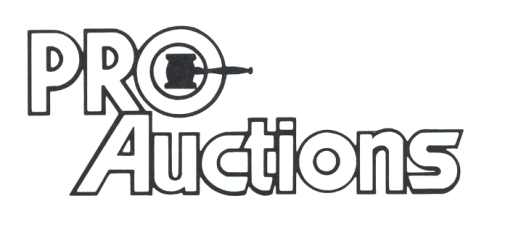 Check website for many pictures. www.Proauctionsllc.com						RICK GARNHART, AUCTIONEER							IL Lic: 440000901   						German Valley, IL  815-238-3044                                                                             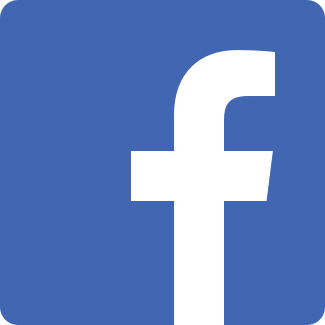 